Afkomkalender SPRINGERS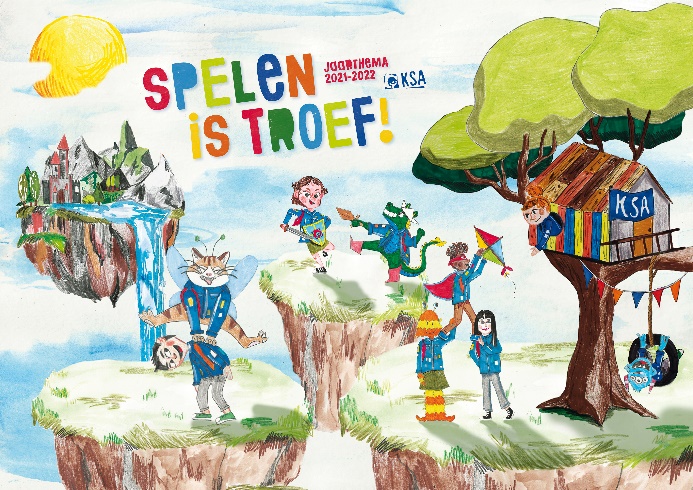 2021-2022Helloooo lieve springertjes, 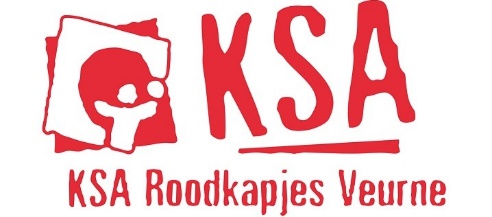 Dit jaar springen we weer met volle enthousiasme het jaar in!  We zijn volop voorbereid op een iets ‘normaler’ jaar boordevol toffe activiteiten. Hieronder zie je alle data staan zodat je zeker weet wanneer er een toffe activiteit gepland staat. Hopelijk zien we je terug op de startdag  Enthousiaste KSA-groetjes,De springerleiding aka Flore, Robin, Kirsten, Katrien en Zoë <3Voor vragen of problemen mag je altijd bellen/mailen naar:
De takverantwoordelijke: Flore Baert (0473/64.23.38); ksaroodkapjesspringers@hotmail.com 
De hoofdleiding: Jolien Pinceel & Phara Degraeve ksaroodkapjeshoofdleiding@hotmail.com 
Bij vragen of problemen i.v.m. financiën mag je altijd mailen naar Jana Rooms ksaroodkapjesfinancien@hotmail.com Datum?Wat?Waar?Wanneer?18 septemberStartdagBriekeljong13u30 – 16u302 oktoberActiviteit Briekeljong14u – 16u302 oktoberOuderavondMeer info volgt 16 oktoberBosactiviteitCalmeynbos14u – 16u3022 oktoberDag van de jeugdbewegingOp school in uniformHeel de dag!6 novemberActiviteitBriekeljong14u – 16u3020 novemberActiviteitBriekeljong14u – 16u304 decemberSintfeestjeBriekeljong14u – 16u308 januariFilmactiviteitBriekeljong14u – 16u3022 januariActiviteitBriekeljong14u – 16u305 februariActiviteit Briekeljong14u – 16u3019 februariActiviteit Briekeljong14u – 16u304 – 6 maartWeekend 3456Meer info volgt19 maartActiviteitBriekeljong14u – 16u302 aprilPaasactiviteit en vriendjesdagBriekeljong13u30 – 17u16 aprilActiviteitBriekeljong14u – 16u307 meiActiviteitBriekeljong14u – 16u3021 meiStrandactiviteitSter der Zee14u – 16u3020 -28 augustusGroot kampMeer info volgt 